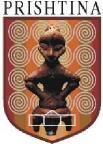 Na osnovu člana 16.2 i 17. Zakona o javnim preduzećima br. 03/L-087 (Službeni list Republike Kosovo/Priština, godina III/br. 31/15 jun 2008), i odgovarajućih izmena i dopuna sa Zakonom br. 04/L-111 i br. 05/L-009, i u skladu sa ostalim relevantnim pozitivnim normama, Opštinska komisija akcionara LJP „Autobuska stanica“ AD Priština, dana 24.01.2023. godine, ponovo raspisuje ovaj  K O N K U R SZa izbor 4 člana u Upravnom odboru LJP “Autobuska Stanica” D.D. PrištinaDIREKTORI ODBORA LOKALNOG JAVNOG PREDUZEĆA, NJIHOVI BROJ I MANDAT  Lokalno Javno Preduzeće “Autobuska Stanica” D.D. Priština – 4 direktora;Mandat direktora kojeg bira Opštinska komisija akcionara traje tri (3) godine.NAKNADE DIREKTORA LJP ”AUTOBUSKA STANICA” D.D. PRIŠTINA Naknada odbora direktora LJP „Autobuska Stanica“ izvršiće se u skladu sa odredbama člana 20. stav 20.2. Zakona o javnim preduzećima.KVALIFIKACIJE I STRUČNA OBUKA  Prema članu 17. tačka 71.3 Zakona o javnim preduzećima, kandidat za izbor direktora u Upravnom odboru LJP treba da ispunjava sledeće uslove:da bude lice sa priznatim integritetom, imajući u vidu, pored ostalog, bilo koje materijalno kršenje fiducijarnih dužnosti koje je moglo da uradi ovo lice prema bilo kojem drugom licu;Da ima superiornu spremnost;treba da ili (i) ima najmanje pet (5) godina iskustva – najmanje u položaju visokog rukovodioca - iz oblasti poslovnog upravljanja, korporacijskih finansija, finansija, rukovođenja sa trezorom, bankarstvo, poslovnog ili industrijskog konsaltinga, ili bilo koje druge naučne oblasti ili saznanja koja se odnosi na poslovnu delatnost JP; ili (ii) ako je u toku zadnjih pet (5) godina bio javni računovođa, kvalifikovani pravnik, ili kvalifikovani član bilo koje druge struke koja je usko povezana sa poslovnom delatnošću JP-a.USLOVI Kandidat ima pravo da bude izabran u odbor za LJP, ukoliko:Nije bio osuđivan i nije pod istragom nadležnog suda;Nije prekršio etički kodeks ili standarde profesionalnog ponašanja, osim ako takvu osudu nije poništio sud ili drugo žalbeno telo;Nije dao materijalna opovrgavanja ni pod kojim svedočenjem pod zakletvom;Nije bio na rukovodećoj poziciji u bilo kojoj kompaniji koja je bankrotirala u poslednjih deset (10) godina.Kandidat ne može biti izabran za direktora u odbor za LJP,ukoliko:Trenutno je službenik (u smislu člana 21. Zakona o javnim preduzećima), rukovodilac relevantnog preduzeća, ili neke od njegovih filijala;Služio je kao menadžer relevantnog javnog preduzeća, ili bilo koje njegove podružnice u proteklih pet (5) godina;Trenutno ima ili tokom protekle tri (3) godine imao je bilo kakav materijalni poslovni odnos (osim kao individualni potrošač usluga javnog preduzeća) sa relevantnim javnim preduzećem, ili bilo kojim od podružnica, bilo na direktan ili indirektan način;Ukoliko je akcionar, direktor ili službenik u trgovačkom društvu ili drugo pravno lice, koji je u materijalnom poslovnom odnosu sa relevantnim javnim preduzećem;Prihvata, ili je prihvatio u protekle tri (3) godine, dodatnu naknadu od dotičnog javnog preduzeća, ili od bilo kojih njegovih filijala (osim honorara direktora ili stimulativne naknade definisane članom 20. Zakona o javnim preduzećima, ili je član penzijske šeme relevantnog javnog preduzeća, ili bilo koje njegove filijale;Predstavlja akcionara koji poseduje preko deset odsto (10%) akcija sa pravom glasa u relevantnom javnom preduzeću;Služio je u Upravnom odboru dotičnog javnog preduzeća, više od devet (9) godina od prvog dana njegovog izbora;Srodnik je trećeg stepena (kako je utvrđeno u skladu sa definicijom finansijskog interesa u članu 2. Zakona o javnim preduzećima), bilo kog lica iz bilo koje od gore navedenih kategorija;Ukoliko je službenik, direktor ili akcionar, ili ima finansijski interes u komercijalnom društvu koje se takmiči sa preduzećem, ili je viši menadžer, funkcioner, direktor ili akcionar (koji poseduje više od dva odsto (2%) prava glasanja), ili ima značajan finansijski interes u bilo kom od privrednih društava koja se takmiče u preduzeću;Ukoliko je, ili u bilo kom trenutku tokom perioda od 36 meseci pre datuma podnošenja zahteva, bio izabrani zvaničnik, politički imenovani ili nosilac pozicije rukovodstva ili odlučivanja u političkoj stranci,Postoji bilo kakav sukob interesa koji bi, po svojoj prirodi, doveo do toga da ovo lice ne bude u stanju da efikasno, verno, nezavisno i objektivno ispunjava svoje obaveze prema akcionarima i javnom preduzeću.INFORMACIJE O PROCEDURI KONKURISANJA Kandidati za direktora u Upravnom odboru LJP-a moraju dostaviti sledeće dokaze:CV,Motivaciono pismo,Izjava pod zakletvom,Dokaz o kvalifikacijama,Dokaz o radnom iskustvu,Potvrda da nije pod istragom nadležnog suda i  Potvrdu o državljanstvu Kosova.Aplikant treba da pripremi izjavu pod zakletvom u kojoj izjavljuje da ispunjava kvalifikacione uslove; nezavisnost i stručno usavršavanje. Svako materijalno falsifikovanje, bilo namerno ili iz nemara, ili materijalna promena u odnosu na informacije date u gore pomenutoj izjavi, rezultiraće hitnom diskvalifikacijom.Datum objavljivanja Konkursa: od 24.01.2023 do 07.02.2023. Zainteresovani aplikanti treba da podnesu zahtev za apliciranje sa odgovarajućom dokumentacijom u arhivu LJP „Autobuska Stanica“ D.D., Ulica Bila Klintona bez br. Priština, od dana: 24.01.2023.godine, svakog radnog dana od 9:00 do 15:00 časova, u roku od 15 dana od dana objavljivanja konkursa u informativnim medijima. Aplikacija i izjava pod zakletvom se mogu preuzeti sa sajta ASP „Autobuska Stanica“ D.D. veb: www.sap-rks.com ili se može dobiti u fizičkoj kopiji u kancelarijama Preduzeća: ulica Bill Clinton bez br. Priština.Biće kontaktirani samo kandidati koji uđu u listu užeg izbora.Konkurs ostaje otvoren 15 kalendarskih dana od dana objavljivanja.